Jakarta, 29 November 2023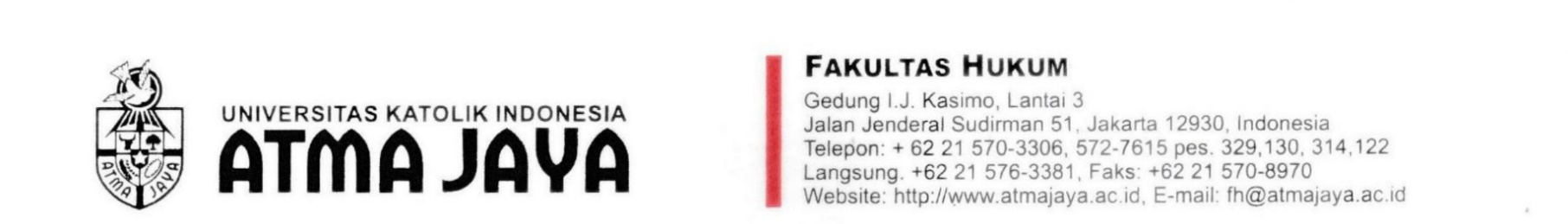 Nomor	: «F32»/III/FH.Kaprodi-PP.80.03/11/2023Perihal	: Permohonan WawancaraKepada Yth.«Nama_Lengkap_Yang_Dituju_Pimpinan_Lemba1» «Jabatan1» «Jabatan»«Nama_Tempat_LembagaInstansi1»«Alamat_Lengkap_LembagaInstitusi1»Dengan hormat,Dengan ini kami menerangkan bahwa:	Adalah benar mahasiswa Fakultas Hukum Unika Atma Jaya Jakarta yang terdaftar pada Semester Ganjil tahun 2023/2024. Melalui surat ini, kami mengajukan permohonan kepada Bapak/Ibu untuk menerima mahasiswa tersebut guna memenuhi tugas mata kuliah: «Tugas_Mata_Kuliah» yang diampu oleh «Nama_Dosen» untuk melakukan wawancara dan mengambil data/menyaksikan persidangan guna membuat laporan/rangkuman dengan tema «Tema_Wawancara».Demikian surat ini kami sampaikan. Atas perhatian dan kerjasamanya kami mengucapkan terima kasih.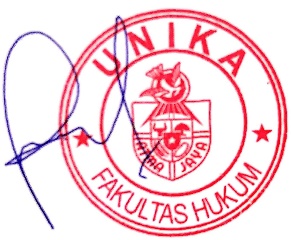 Salam hormat,Feronica, S.H., M.H.Kepala Program Studi HukumNamaNIMNomor Telepon«Nama_Lengkap_sesuai_KIM1»«NIM1»«Nomor_HP1»